Yale GIM's Research in Progress MeetingPresented byYale School of Medicine’s Department of Internal MedicineSection of General Internal Medicine“medRxiv – The Role for Preprints in Advancing Health Sciences Research”   Joe Ross, MD, MHSDate: October 20, 2022 12:00pm – 1:00pmZoom: https://yale.zoom.us/j/95746029979 Texting code for today’s session: TBACourse Director/Host: Patrick G. O’Connor, MD, MPH, 203-688-6532There is no corporate or commercial support for this activityFinancial Disclosure Information: Joseph Ross has disclosed Grant or research support-Janssen.Dr. O’Connor, course director and faculty member for the Yale General Internal Medicine Faculty Meetings, has no relevant financial relationship(s) with ineligible companies to disclose.Patti Cavaliere, Vivian DuBrava, Michele Manganello, and Toni Boulay, coordinators/planners for the Yale General Internal Medicine Faculty Meetings, have no relevant financial relationship(s) with ineligible companies to discloseAccreditation Statement: Yale School of Medicine is accredited by the Accreditation Council for Continuing Medical Education (ACCME) to provide continuing medical education for physicians. Designation Statement: Yale School of Medicine designates this Live Activity for a maximum of 1.00 AMA PRA Category 1 Credit(s)™. Physicians should only claim credit commensurate with the extent of their participation in the activity.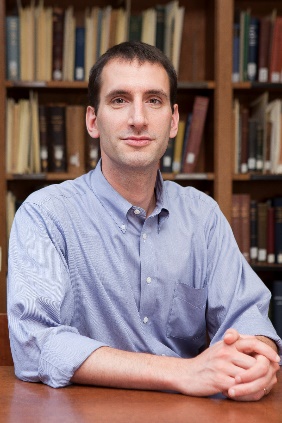 Professor of Medicine and of Public Health,Co-Director of the National Clinician Scholars program (NCSP),Yale School of MedicineProgram Goal: 1. Describe the implications of selective publication and reporting on research integrity.2. Define preprint as a method of scientific communication.3. Understand the role for preprints in advancing research.Target Audience: Medical Professionals 